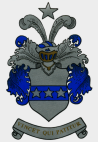 Bästa medlem!Släktmöte i Nådendal 30.8.2014Stadgenlit släktmöte hålls 30.8.2014 i den idylliska restaurangen Pohjakulma i Nådendal, Rymättyläntie 1089. Tilläggsuppgifter www.pohjakulma.fi. Som bilaga släktmötet föredragningslista.  Middagen kostar 23e/person, barn 4-12 år halva priset. Middagsavgifterna inbetalas på föreningens bankkonto FI70471 410201 25800. Anmälningar före 9.8.2014 på e-postadress hohenthal.sukuyhdistys@gmail.com eller tel. 040 5866477/Vuokko Heikkilä-KankkonenMöteskallelseRestaurang Pohjakulma, Rymättyläntie 1089Dagens programkl. 12 	​Vi träffas vid Nådendal kyrkaKyrkoherde K.E. ja Leonie Hohenthals minnesplakett avtäcks på Nådendals begravningsplats. Matti Kolehmainen tecknar ett personporträtt.kl. 13 	​Anmälan och välkomstkaffe i Pohjakulma.Gamla fotografier berättar mycket om gånga tider. Men känner vi igen personerna på bilderna? Ta med bilder så ska vi titta på dem tillsammans och identifiera personern.kl. 14	 ​Släktföreningen Hohenthals årsmötekl. 15 	​Släktfotokl. 15.30​ 	Gemensam måltid från skärgårdsbordet - sång av operasångaren Olga Nikolskaja-Heikkilä- fritt umgängekl. 18	 ​AvslutningÖversikt av arkiveringen av släktens materialMaterialet är avsett att överlämnas till Finlands Nationalarkiv på basen av två olika uppdelningar: Släktföreningen Hohenthal rf:s material och släkten Hohenthals material. Det förra materialet består av föreningens officiella material och det senare av material relaterat till händelser och personer. Den senare uppdelningen kan göras per släktgren och familjevis och allt dessutom i kronologisk ordning. Överlämnandet är planerat att ske i slutet av år 2014.Om ni har material som ni vil att ska arkiveras önskar vi att ni tar med det till släktträffen.www- och FB-sidorFöreningens nya www-sidor är under arbete och torde vara klara redan före årsmötet.Vi skulle önska aktivitet på nätsidorna och att yngre personer kunde ta ansvaret för dem.Den fria verksamhetenMålet är att medlemmenarna på eget initiativ årligen arrangerar t.ex. teater- och musikträffar I föreningens medlemsregister finns kontaktuppgifter till medlemmar på ditt eget område/ på din egen ort / i din egen släktgren . Det går också bra att kontakt någon styrelsemedlem.Minnesplakett på gravstenenKlas Emil ja Leonie Hohenthals minnesplakett har fästs på Leonies syster Hildegard Reichnitzs gravsten. Plakettens text är den som fanns på den söndrade gravstenen. Plaketten kostade 920 euro. Om du vill delta i kostnaderna kan du betala den summa du önskar på föreningens konto FI70471 410201 25800.70-års jubiléetÅr 2017 firas föreningens 70-års jubileum. Vi hoppas på frivilliga då det gäller att idéer för och planering av festen. För att täcka kostnaderna är avsikten att starta en insamling. Några idéer: ett släktfrimärke, julkort, pinsförsäljning, eventuella donationer …Medlemsavgiften för 2013-2014 Har du kommit ihåg att betala din medlemsavgift på 15 euro för två-årsperioden? Betalningen ska gå till föreningens konto FI70471 410201 25800.KontaktuppgifterAlla styrelsens medlemmar nås på adress hohenthal.sukuyhdistys@gmail.comEn solig sommar! Vi träffas på släktmötet i Nådendal 30.8.2014.Styrelsen